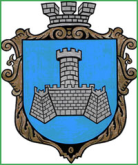 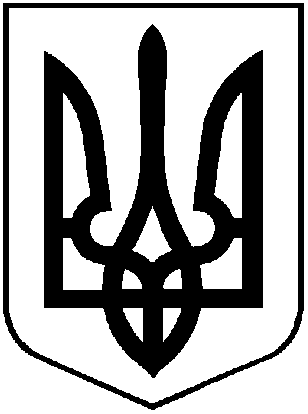 УКРАЇНАХМІЛЬНИЦЬКА МІСЬКА РАДАВІННИЦЬКОЇ ОБЛАСТІВиконавчий комітетР І Ш Е Н Н Я   від  27 квітня 2023 року                                                                      № 214Про розгляд клопотань юридичних та фізичних осіб з питань видалення деревонасаджень у населених пунктах  Хмільницької міськоїтериторіальної громадиРозглянувши клопотання юридичних та фізичних осіб з питань видалення деревонасаджень у населених пунктах Хмільницької міської територіальної громади, враховуючи матеріали комісії з питань визначення стану зелених насаджень в населених пунктах Хмільницької міської територіальної громади, а саме – акти обстеження зелених насаджень, що підлягають видаленню від 13.04.2023р., відповідно до Правил благоустрою території населених пунктів Хмільницької міської територіальної громади, затверджених рішенням 68 сесії міської ради 7 скликання від 16.12.2019 року №2401 (зі змінами), постанови Кабінету Міністрів України від 01 серпня 2006 року №1045 «Про затвердження Порядку видалення дерев, кущів, газонів і квітників у населених пунктах», наказу Міністерства будівництва, архітектури та житлово-комунального господарства України від 10 квітня 2006 року № 105 «Про затвердження Правил утримання зелених насаджень у населених пунктах України», наказу Міністерства регіонального розвитку, будівництва та житлово-комунального господарства України від 26.04.2019 р. №104 Про затвердження ДБН Б.2.2-12:2019 «Планування та забудова територій», рішення  виконавчого комітету Хмільницької міської ради № 29 від 19.01.2023 року  «Про затвердження в новому складі постійно діючої комісії з питань визначення стану зелених насаджень в населених пунктах Хмільницької міської  територіальної громади», керуючись ст.ст. 30, 59 Закону України «Про місцеве самоврядування в Україні», виконком Хмільницької міської  радиВ И Р І Ш И В :1. КП «Хмільникводоканал» 1.1 Дозволити видалення тридцяти одного дерева різних порід, що знаходяться на території станції водопідготовки Комунального підприємства «Хмільникводоканал» Хмільницької міської ради в м. Хмільнику, мають незадовільний стан (аварійно-небезпечні) та підлягають зрізуванню (витяг з Державного реєстру речових прав на нерухоме майно про реєстрацію іншого речового права від 05.11.2021 р. номер запису про інше речове право: 44950102).1.2. Комунальному підприємству «Хмільникводоканал» Хмільницької міської ради (Козубський В.В.) деревину від зрізаних дерев, зазначених в підпункті 1.1 пункту 1 цього рішення, оприбуткувати через бухгалтерію, гілки та непридатну деревину утилізувати, склавши відповідний акт.1.3.Комунальному підприємству “Хмільникводоканал” Хмільницької міської ради (Козубський В.В.) після видалення дерев зазначених в підпункті 1.1 пункту 1 цього рішення, провести роботу щодо відновлення території новими саджанцями.2.  Відділу культури і туризму Хмільницької міської ради:2.1.  Дозволити видалення чотирнадцяти дерев різних порід, що знаходяться на території «Філії Комунального закладу «Будинок культури» Хмільницької міської ради «Сільський клуб с. Журавне» по вул. Центральна, 32 в с. Журавне Хмільницького району, які мають незадовільний стан (аварійно-небезпечні) та підлягають зрізуванню. 2.2. Відділу культури і туризму Хмільницької міської ради деревину від зрізаних дерев, зазначених в підпункті 2.1 пункту 2 цього рішення,  оприбуткувати через  бухгалтерію, гілки та непридатну деревину утилізувати, склавши відповідний акт.2.3. Відділу культури і туризму Хмільницької міської ради після видалення дерев зазначених в підпункті 2.1 пункту 2 цього рішення, провести роботу щодо відновлення території новими саджанцями.3. Контроль за виконанням цього рішення покласти на заступника міського голови з питань діяльності виконавчих органів міської ради  Сергія РЕДЧИКА.    Міський голова                                                                    Микола ЮРЧИШИН